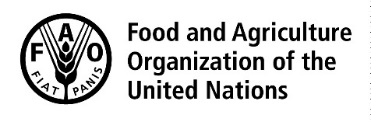 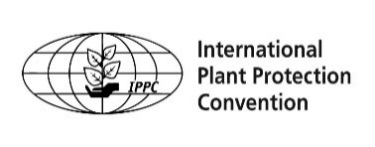 REPORTCommission on Phytosanitary MeasuresFocus Group on Sea ContainersHybrid Meeting27-28 October 2022IPPC Secretariat1. Opening of the meeting1.1 OpeningMr Greg WOLFF Chairperson of the CPM FG opened the meeting and welcomed all participants.2. Meeting arrangements 2.1 Election of the Rapporteur Participants elected Mr Fredrick Koome MAKATHIMA as rapporteur. 2.2 Adoption of the agendaThe agenda was adopted as presented in Appendix 1. 3. Administrative matters3.1 Documents listDocuments list presented and discussed at the meeting are as listed in Appendix 3.3.2 Participants listParticipants present are as listed in Appendix 2.The Secretariat asked participants to ensure their contact details were up to date.4. Revision of CPM recommendations   4.1 Old Draft ISPM The paper 05_CPMFG_SC_VM03_2022_Oct was presented by the Chairperson.  The group agreed that for revising existing CPM Recommendation #6 some useful information can be used from old draft ISPM. Hence, some elements were identified from the Background, Visual examination of sea containers for contamination, Methods to eliminate contamination and Preventing the Contamination of Clean Containers to be sued during the revision of the CPM Recommendation. 4.2 Spec 51 Minimizing Pest Movement by Sea Containers The paper 14_CPMFG_SC_VM03_2022_Oct was presented by the Chairperson. The Group looked at the intended scope and purpose of old draft standard and task the were outlined to the drafting group at the time of developing that draft. 4.3 Pest and contaminantsPoster_V5 The paper 06_CPMFG_SC_VM03_2022_Oct was presented by Mr KARRI. Participants were reminded of the developed by NPPO of Australia poster, named “Look out for hitchhiker pests and contaminants in sea containers”. It was discussed and agreed that there is value in including a poster (with key messages - what to look for, where to look and what to do if risks are detected) to the revised CPM recommendation and the CTU code. Noting that the current version focuses on container risks only it was agreed that additional input from the Focus Group members will be gathered in order to capture these key messages for both containers and their cargoes.4.4 Draft revised Recommendation on Container Cleanliness The paper 07_CPMFG_SC_VM03_2022_Oct was presented by Mr KJAER. The paper proposed potential consideration for the revision of CPM recommendation that were discussed during the revision stage. 4.5 HHWG Programme - Container Floor Removal Report The paper 12_CPMFG_SC_VM03_2022_Oct was presented by Mr KARRI. The paper provides the report form Hitchhiker Working Group Programme in Australia working on Container Floor Removal This document contains images and population numbers of khapra beetle following a floor removal in Australia from a container that originated from a non-khapra country. The images demonstrate some new locations within a container that khapra was found to have infested, and the potential size of populations that can establish in sea containers (and their respective locations).4.6 VPP and empties The paper 13_CPMFG_SC_VM03_2022_Oct was presented by Mr KJAER. It was remined that World Shipping Council (WSC) circulated this paper earlier in response regarding the treatment of empties during the work of SCTF. 4.7 PPPO Survey Summary The paper 11_CPMFG_SC_VM03_2022_Oct was presented by Mr KARRI. This paper provided the preliminary results of the voluntary survey that was undertaken to seek high level information from members of the PPPO about their existing sea container risk management practices or systems. 4.8 CPM recommendation #6 The paper 04_CPMFG_SC_VM03_2022_Oct was presented by Chairperson. Hence the Focus Group reviewed the current CPM recommendation and identified the sections to be revised or included int o the new version. Following up on the discussion on papers presented and written proposal received for the revision, the group agreed to expand the current CPM recommendation. Hence, new section was introduced explaining the Intent of the Recommendation. “Background” section was expanded with information on risks and implications for the international sea container pathway. It was highlighted in the background section that the scope of the IPPC extends to cover plant pests only, and these are therefore covered by this recommendation. However, it is recognized that actions that improve container and cargo cleanliness may also reduce the risk of contamination by other organisms and contaminants that are not of phytosanitary concern. In new section on “Shared responsibilities” it was highlighted that all stakeholders, i.e. governments and industry, have a role to play in reducing the risks of pest contamination of sea containers. The Focus group also discussed new sections “Risks related to empty containers” as well as “Risks influenced by type of cargo” and importance of including some guidance under these two sections. The Focus group also discussed several existing definition and description of “contamination” and “clean container”. Hence, the group agreed to provide some recommendation on it in revised version of CPM recommendation. With regards to “Preventing the Contamination of sea containers and their cargoes” the focus group agreed that all parties involved in the operation of container supply chains to ensure that they exercise due diligence when executing their custodial responsibility to verify that containers are free of visible contamination before they are transferred into the custody of the next responsible party in the chain. Focus groups also suggested that in the revised CPM recommendation there should be guidance be provided on “Visual examination for contamination of sea containers and their cargoes” Reference to IPPC Sea Containers Surveys Guidelines for National Plant Protection Organisations (NPPOs). was also included. Participants also agreed that new CPM recommendation should include information on “Methods to remove contamination”. During the revision, participants also considered emerging modifications to existing container design and included relevant information as “container structure”. CPM 19 in 2024 is expected to take key decisions on longer term guidance on minimizing the risks associated with international sea container pathways. With this regards, focus group agreed to include in the revised CPM recommendation request to NPPOs to continue to work with industry and to continue to gather information on pest movements and their risks via the sea container pathway and to provide this information to the IPPC Secretariat. With regards to “Raising awareness” focus group agreed that information about the risk of pest movement associated with sea containers pathway should be communicated to all parties and therefore provided detailed guidance during the revision.As per discussion during international Sea containers workshop the group agreed that in interests of interest of avoiding the development of duplicating or conflicting measures, the IPPC Secretariat should engage in discussion with World Organization for Animal Health (WOAH) to ensure coordination of related work in both organizations. This was also included in the revised CPM recommendation. Finally, the group felt that it would be useful to outline next steps for the development of IPPC guidance on sea containers and their cargoes in the revised CPM recommendation. 5. CPM FG work plan5.1 Update from Governing bodiesPaper 08_CPMFG_SC_VM03_2022_Oct was presented by Chairperson. It was explained that SPG and CPM Bureau reviews the update on the work that has been performed by the CPM FG up to date. As a result of discussion at the CPM Bureau noted that the focus group will prepare a draft revision of the existing sea containers recommendation (R-006). The Bureau also agreed agreed that the IPPC. Secretariat will engage with contacts at the OIE and Codex to determine what concerns, plans and/or work may exist in relation to sea containers and animal health and food safety, and that leads from one or both organizations may be invited to observe certain focus group meetings. At the same time SPG was invited to note and comment on the prospective components of the emerging systematic approach identified state 2022 workshop and suggest any additional ideas for inclusion. 5.2 Review the list of potential regulatory and non-regulatory options necessary for efficient and effective management of the phytosanitary risks associated with the movement of sea containersThe paper XX_CPMFG_SC_VM03_2022_Oct was presented by Ms ASBIL. The f preliminary, draft list of non-regulatory and regulatory measures was developed from a review of Sea Container Task Force (SCTF) report, the discussions at meetings of the SCTF, the International Workshop on Sea Container Cleanliness, and information provided by various NPPOs, RPPOs, industry associations and other organizations collected over the past years. It was agreed that members of the focus group will provide additional inputs to the paper to be discussed at next meetings. 5.3 Review proposals for CTU Code update proposal for prevention of pest contaminationIt was agreed that Mr KJAER will contact UNECE Secretariat to clarify the deadlines for submission of the proposals from IPPC on the revision of CTU code. Further update will be provided at next CPM FG meeting. 5.4 Discussion on potential value in the use of Authorized Economic Operators (AEO) Discussion on potential value in the use of Authorized Economic Operators (AEO). Mr KARRI updated the group on planned mission to the WCO Headquarter to discuss potential ways forward. Further update will be provided at next CPM FG meeting.5.5 Review of an outline of a progress report from the Focus Group to CPM-17 (2023)Agenda item was deferred to next meeting of the CPM FG. 5.6 Risk quantification and analysesThe focus group discussed that some of the sea containers workshop participants in provided feedback identified that clear science and risk-based justification and assessments is needed to clarify the risks caused sea containers while developing guidance. It was highlighted in the feedback from workshop participants that there is lack of risk-based data relating to sea containers. 5.7 Food safety and animal health organisation and their work on sea containersThe Secretariat informed that as per agreement from CPM Bureau and advise from SPG the discussion with WOAH will be initiated to ensure coordination of related work in both organizations. 5.8 Confirmation of venue for Sea containers workshop in 2023It was confirmed that next IPPC Sea containers workshop will take place on the week of 17-21 July 2022 in Brisbane, Australia in conjunction with CPM FG meeting. 5.9 Review of the workplanIn order to deliver the task from the workplan several small groups were form to deal with each task and bring proposal to the group for agreement. Hence the following groups were created as listed in Annex 4 of this report.6. Any other businessNo any other business.7. Date of the next meetingThe participants agreed to have their next virtual meeting on 22-23 November 2022 from 22:00 to 01:00 CET. Since the members of focus group come from several time zones and agreed rotating the timings of future meetings so that all participants had the opportunity to participate in some meetings during normal working hours.8. Close of the meetingThe Chairperson thanked the participants for their contributions and the Secretariat closed the meeting.Appendix 1COMMISSION ON PHYTOSANITARY MEASURES  Focus Group on THE SEA CONTAINERs  Hybrid Meeting:  27-28 October 2022 – Queen Juliana room B325, FAO HQ (Rome, Italy)Preliminary agenda Appendix 2Participants List Appendix 3Document List Appendix 4List of small groups and their members Agenda ItemAgenda ItemDocument No. Presenter1.Opening of the Meeting 1.1Opening IPPC SecretariatChairperson 2.Meeting Arrangements 2.1Election of Rapporteur Chairperson 2.2Adoption of the AgendaChairperson3Administrative Matters3.1 Documents list 02_CPMFG_SC_VM03_2022_OctSHAMILOV3.2Participants list  03_CPMFG_SC_VM03_2022_OctSHAMILOV4. Revision of CPM recommendations  4.1Old Draft ISPM05_CPMFG_SC_VM03_2022_OctChairperson4.2Spec 51 Minimizing Pest Movement by Sea Containers14_CPMFG_SC_VM03_2022_OctChairperson4.3Pest and contaminantsPoster_V506_CPMFG_SC_VM03_2022_OctKARRI 4.4Draft revised Recommendation on Container Cleanliness from Lars07_CPMFG_SC_VM03_2022_OctKJAER4.5HHWG PROGRAM - Container Floor Removal Report12_CPMFG_SC_VM03_2022_OctKARRI4.6VPP and empties13_CPMFG_SC_VM03_2022_OctKJAER4.7PPPO Survey Summary11_CPMFG_SC_VM03_2022_OctKARRI 4.8CPM recommendation #604_CPMFG_SC_VM03_2022_OctChairperson5. CPM FG work plan 5.1Update from Governing bodies 08_CPMFG_SC_VM03_2022_OctChairperson 5.2 Review the list of potential regulatory and non-regulatory options necessary for efficient and effective management of the phytosanitary risks associated with the movement of sea containersxx_CPMFG_SC_VM03_2022_OctASBIL 5.3Review proposals for CTU Code update proposal for prevention of pest contamination09_CPMFG_SC_VM03_2022_Oct10_CPMFG_SC_VM03_2022_OctERNST-FREDERIKSEN 5.4Discussion on potential value in the use of Authorized Economic Operators (AEO)-KARRI 5.5Review of an outline of a progress report from the Focus Group to CPM-17 (2023).xx_CPMFG_SC_VM03_2022_OctChairperson5.6Risk quantification and analyses 15_CPMFG_SC_VM03_2022_OctChairperson5.7Food safety and animal health organisation and their work on sea containers -SHAMILOV5.8Confirmation of venue for Sea containers workshop in 2023-SHAMILOV5.9Review of the workplan 16_CPMFG_SC_VM03_2022_Oct 17_CPMFG_SC_VM03_2022_Oct6.Any other businessChairperson7.Date of the Next MeetingChairperson8.Close of the MeetingChairpersonModeRoleName, mailing address, telephoneEmail addressConfirmedIn-personNPPOMr Fredrick Koome MAKATHIMAKenya Plant Health Inspectorate Service (Kenya NPPO)Principle Plant Health Inspector49421-00100KENYATel: +254722560936makathima@kephis.org2022In-personRPPO(PPPO)Mr Rama KARRIAustralian government, Department of Agriculture, Water and the EnvironmentDirector (Hitchhiker working group)GPO Box 858 Canberra, ACT, 2601AUSTRALIATel: +61401565254Rama.Karri@agriculture.gov.au2022In-personCPM BureauMr Gregory WOLFFCanadian Food Inspection AgencySenior Director, Plant Export Division, International Programs Directorate, International Affairs Branch59 Camelot Dr., Ottawa. K1A 0Y9CANADATel: +16133252941greg.wolff@inspection.gc.ca2022In-personCCIAGMr Lars KJAERSenior Vice PresidentWorld Shipping CouncilUNITED STATES OF AMERICATel.: lkjaer@worldshipping.org 2022Online CCIAGMr Uffe Vendelin ERNST-FREDERIKSENHead of Cargo StandardsContainer Owners AssociationUNITED KINGDOM OF GREAT BRITAIN AND NORTHERN IRELANDTel.: uffe.v.ernst-frederiksen@maersk.com 2022Online NPPOMr Matias GONZALEZ BUTTERASenasa Argentina NPPOPlant Protection AnalystAvenida Paseo Colón 367, Buenos Aires, ARGENTINA+5491136661284mbuttera@senasa.gob.ar2022OnlineNPPOMs Wendy ASBILGovernment of Canada - Canadian Food Inspection Agency (CFIA)National Manager, Invasive Alien Species and Domestic Programs59 Camelot Dr., Ottawa, Ontario K1A 0Y9CANADATel: +16137933358wendy.asbil@inspection.gc.ca2022OnlineNPPOMs Guanghao GUAnimal and Plant Quarantine Division of Shenzhen Customs DistrictConsultantNo.2006 Shennan Road, Shenzhen City, Guangdong Province, CHINATel: +8613538102323gu_guanghao@customs.gov.cn2022OnlineNPPOMr Martijn SCHENKUtrecht, the NetherlandsSenior policy officer plant health for the Netherlands Food and Consumer Product Safety AuthorityCatharijnesingel 59, 3511 GG UtrechtTHE NETHERLANDSTel: +31652565631M.Schenk1@nvwa.nl2022OnlineNPPOMs Sina WAGHORNNew Zealand Ministry for Primary IndustriesManager, Invasive Species14 Sir William Pickering Drive, Private Bag 4765, ChristchurchNEW ZEALANDTel: +64225020192Sina.Waghorn@mpi.govt.nz2022OnlineNPPOMs Shaimaa Ibraheem BADRThe Central Administration of Egyptian Plant Quarantine (NPPO of Egypt)Phytosanitary Specialist, a member of the European file department and risk assessor12611EGYPTTel: +201141444212shaimaaphyto@gmail.com2022OnlineRPPO(NAPPO)Ms Wendolyn BELTZ	U. S. Dept. of Agriculture, APHIS, Plant Protection and QuarantineField Operations Director109 Yale Ave. Fort Collins, CO 80525UNITED STATES OF AMERICATel: +18177091860Wendolyn.Beltz@usda.gov2022OnlineICDominique PELLETIERNational Manager, Forestry SectionCanadian Food Inspection Agency59, Camelot Dr.Ottawa, ON, K1A 0Y9 CANADATel.: 613-7854-0954dominique.pelletier@inspection.gc.ca 2022OnlineSCMr Hernando Morera GONZÁLEZPest Risk AnalystServicio Fitosanitario del Estado300 Sur de Teletica, Sabana Sur, San José, COSTA RICATel: +50686608383hmorera@sfe.go.cr2022OnlineWCOMs Taeyeon KIMTechnical Attaché in Procedures and Facilitation Sub-DirectorateWorld Customs Organization (WCO)Rue du Marche 30 B-1210 Bruxelles BELGIUMTel: +3222099345taeyeon.kim@wcoomd.org2022OnlineWBGMr Shane SELASenior Trade Facilitation SpecialistWorld Bank Group1818 H Street N.W.UNITED STATES OF AMERICATel: +12022907321ssela@worldbank.org2022OnlineIMOMr Bingbing SONGTechnical OfficerSubdivision for Marine Technology and CargoesMaritime Safety DivisionUNITED KINGDOMTel: +442074634278BSong@imo.org2022IPPC SecretariatIPPC SecretariatIPPC SecretariatIPPC SecretariatIPPC SecretariatOnlineAvetik Nersisyan OnlineArtur SHAMILOVOnlineColleen STIRLINGOnlineAlejandra JIMÉNEZ TABARESDOCUMENT NO.AGENDA ITEMDOCUMENT TITLEDATE POSTED / UPDATEDAdministrative DocumentsAdministrative DocumentsAdministrative DocumentsAdministrative Documents01_CPMFG_SC_VM03_2022_Oct2.3Provisional agenda2022-10-2302_CPMFG_SC_VM03_2022_Oct3.1Documents list2022-10-2303_CPMFG_SC_VM03_2022_Oct3.2Participants list2022-10-234. Revision of CPM recommendations  4. Revision of CPM recommendations  4. Revision of CPM recommendations  4. Revision of CPM recommendations  04_CPMFG_SC_VM03_2022_Oct4.8R_06_En_2017-04-062022-10-2305_CPMFG_SC_VM03_2022_Oct4.1Old Draft ISPM 2008-001_DraftISPM__ToSC2014May2022-10-2306_CPMFG_SC_VM03_2022_Oct4.3Pest and contaminantsPoster_V52022-10-2307_CPMFG_SC_VM03_2022_Oct4.4Draft revised Recommendation on Container Cleanliness from Lars2022-10-2311_CPMFG_SC_VM03_2022_Oct4.7PPPO Survey Summary2022-10-2312_CPMFG_SC_VM03_2022_Oct4.5HHWG PROGRAM - Container Floor Removal Report2022-10-2313_CPMFG_SC_VM03_2022_Oct4.6VPP and empties 102221 (final)2022-10-2314_CPMFG_SC_VM03_2022_Oct4.2Spec_51 Minimizing Pest Movement by Sea Containers_2013-01-212022-10-235. CPM FG work plan5. CPM FG work plan5. CPM FG work plan5. CPM FG work plan08_CPMFG_SC_VM03_2022_Oct5.1Update to SPG 2022_CPM FG SC update and workshop2022-10-2309_CPMFG_SC_VM03_2022_Oct5.3CTU Code Informative Material2022-10-2310_CPMFG_SC_VM03_2022_Oct5.3CTU Code2022-10-2315_CPMFG_SC_VM03_2022_Oct5.6Feedback from workshop participants2022-10-2316_CPMFG_SC_VM03_2022_Oct5.9CPM FG Sea Containers work plan2022-10-2317_CPMFG_SC_VM03_2022_Oct5.9CPMFG SC meetings schedule2022-10-23XX_CPMFG_SC_VM03_2022_Oct5.2Draft list of  potential regulatory and non-regulatory options necessary for efficient and effective management of the phytosanitary risks associated with the movement of sea containers2022-10-XXXX_CPMFG_SC_VM03_2022_Oct5.5Review of an outline of a progress report from the Focus Group to CPM-17 (2023).2022-10-XXSmall group:Lead and members:Regulatory and non-regulatory options - Identify potential regulatory and non-regulatory options necessary for efficient and effective management of the phytosanitary risks associated with the movement of sea containers and consider the effectiveness and efficiency of each option. Lead – Wendy Asbil 
Members – Lars Kjaer, Grace Gu, Rama Karri, Martijn Schenk, Wendy Beltz, Sina WaghornAuthorized Economic Operators (AEO) programmes - Explore the potential value in the use of AEO programmes, with a view to recognise secure supply chains. Lead – Wendy BeltzMembers – Rama Karri, Wendy Asbil, Taeyeon Kim, Lars Kjaer, Grace GuData Model (DM) of the World Customs Organization (WCO) - Assess the potential of adding data elements to assist in tracking the cleanliness status of container units under the DM of the WCO.Lead – Rama Karri Members – Wendy Asbil, Wendy Beltz, Taeyeon Kim, Lars Kjaer, Grace Gu, Sina Waghorn, Colleen StirlingCTU Code Update - Draft CTU Code update proposal for prevention of pest contamination.Lead – Lars Kjaer Members – Rama Karri, Greg Wolff, Artur Shamilov, Dominique Pelletier, Colleen Stirling, Wendy AsbilData and risk – Consider available data relating to phytosanitary risks associated with the movement of sea containers. Lead – Wendy AsbilMembers – Wendy Beltz, Rama Karri, Sina Waghorn, Shaimaa Ibraheem, Martijn Schenk Sea Container Design – Consider and investigate potential sea container design improvements to minimise pest risks associated with the movement of sea containers. Lead – Rama KarriMembers – Lars Kjaer, Mike Downes